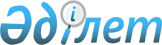 Об организации мероприятии по проведению приписки к призывному участку граждан 1994 года рождения в январе - марте 2011 годаРешение Мангистаукого районного акимата № 19 от 20 декабря 2010 года. Зарегистрировано Департаментом юстиции Мангистауской области № 11-5-109 от 28 января 2011 года

      В соответствии с Законами Республики Казахстан от 23 января 2001 года № 148 «О местном государственном управлении и самоуправлении в Республике Казахстан» и от 08 июля 2005 года № 74 «О воинской обязанности и воинской службе» РЕШИЛ:



      1. Провести приписку граждан 1994 года рождения к призывному участку с января по март 2011 года.



      2. Призывной участок организовать на базе государственного учреждения «Отдел по делам обороны Мангистауского района» (далее – отдел по делам обороны).



      3. Всем сельским акимам и руководителям организации:

      Обеспечить организованную обязательную явку в отдел по делам обороны граждан 1994 года рождения, а также граждан старших возрастов ранее не прошедших приписку в призывной участок.



      4. Рекомендовать государственному коммунальному казенному предприятию «Мангистауская районная центральная больница» директор Ж.Нурлыбаева (по согласованию) провести нижеследующие мероприятия:

      при проведении приписки граждан 1994 года рождения в состав медицинской комиссии включить более опытных врачей-специалистов;

      во время приписки в январе - марте месяце 2011 года обеспечить проведение флюорографии, электрокардиограммы, сдачи анализов, определение состав крови;

      обеспечить врачей - специалистов нужными инструментами и медицинскими приборами, рентгенпленками флюорографии и бумагами для электрокардиограммы;

      предоставить списки состоящих на диспансерном учете больных с хроническими заболеваниями, копию истории болезни, врачебных исследовании и данные по диспансерному учету больного, обеспечить сдачу амбулаторных карт в отдел по делам обороны до января 2011 года, а также провести внеочередное обследование граждан направленных на стационарное и амбулаторные лечение.



      5. Предложить начальнику отдела внутренних дел Мангистауского района А.Досжанову (по согласованию) взять на контроль явку граждан к призывному участку, пресечь возможную не явку граждан, а также обеспечить общественный порядок на призывном участке.



      6. Рекомендовать начальнику отдела по делам обороны Мангистауского района (по согласованию) С.Шегебаеву организацию работ по отбору кандидатов в военно-учебные заведения и информирование акима района о проделанной работе по подготовке призывников к службе в вооруженных силах.



      7. Контроль за исполнением настоящего решения возложить на заместителя акима района Кыланова Т.А.



      8. Настоящее решение вводится в действие по истечении десяти календарных дней со дня его первого официального опубликования.      Аким района                             К.Боканов      СОГЛАСОВАНО:

      Директор ГККП «Мангистауская

      районная центральная больница»

      Нурлыбаева Жанар Сайыновна

      20 декабря 2010 год      Начальник государственнного

      учреждения «Мангистауский

      районный отдел внутренных дел»

      Досжанов Амангелди Аскарович

      20 декабря 2010 год      Начальник государственнного

      учреждения «Отдел по делам

      обороны Мангистауского района»

      Шегебаев Самат Узакбаевич

      20 декабря 2010 год
					© 2012. РГП на ПХВ «Институт законодательства и правовой информации Республики Казахстан» Министерства юстиции Республики Казахстан
				